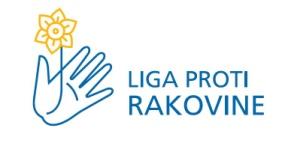 
TLAČOVÁ SPRÁVASlováci spravili s Ligou proti rakovine veľký KROK KU ZDRAVIUTento rok sa nám opäť podarilo rozhýbať Slovensko. Spoločne sme päťnásobne prekonali ročný rekord Mateja Tótha v počte nachodených krokov. Do kampane s názvom KROK KU ZDRAVIU sa počas jedného mesiaca zapojilo 1 523 ľudí. Liga proti rakovine chcela už tradične prostredníctvom jesennej preventívnej kampane upriamiť pozornosť na starostlivosť o zdravie a pravidelný pohyb vo forme chôdze. Kampaň KROK KU ZDRAVIU odštartovala 10. októbra 2016 počas Týždňa proti rakovine. Ľudia sa do nej mohli zapojiť až do 10. novembra. Tvárou kampane bol olympijský víťaz Matej Tóth, ktorý spolu s Ligou proti rakovine vyzval Slovákov, aby prešli za jeden mesiac toľko krokov, ako on sám spraví za jeden rok. Cieľ bol teda nazbierať 10 000 000 krokov, ale toto číslo sa nám podarilo dosiahnuť už desiaty deň po spustení kampane. Ľudia zapojení do výzvy pokračovali v „krokovaní“ ďalej a 10. novembra 2016 sa nám Mateja podarilo prekonať dokonca päťnásobne. Slováci spoločne nachodili 53 545 939 krokov! Aj toto číslo je dôkazom toho, že ľuďom na ich zdraví záleží a nie je im ľahostajné. Pohyb ako prevenciaKampaň KROK KU ZDRAVIU pripravila Liga proti rakovine v rámci tradičného projektu Týždeň proti rakovine, ktorý pravidelne organizuje už sedemnásť rokov. Prostredníctvom neho motivuje ľudí, aby venovali pozornosť svojmu zdraviu. Kampaň nadväzuje na Európsky kódex proti rakovine, ktorý obsahuje 12 tipov, ako predchádzať vzniku nádorových ochorení. Jedným z nich je aj dostatok pohybu, vďaka ktorému je možné vyhnúť sa nielen nádorovým, ale aj iným civilizačným ochoreniam. Tento rok bola pozornosť upriamená na chôdzu. Je totiž nenáročným a prirodzeným pohybom a jej aktívne zaradenie do každodenných aktivít prináša množstvo výhod. Odmeny od „krokopartnerov“Zapojiť sa do výzvy bolo jednoduché. Stačilo sa zaregistrovať sa na stránke www.krokkuzdraviu.sk a prepojiť aplikáciu na počítanie krokov s profilom na stránke. Počet krokov sa každý deň spočítaval v súkromnom profile aj v celoslovenskom počte krokov. Nachodené kroky si ľudia mohli vymeniť za zaujímavé odmeny a  zľavy u našich „krokopartnerov“.Zdravé sprievodné podujatiaPočas Týždňa proti rakovine boli zorganizované viaceré aktivity, ktoré sa takisto snažili zdôrazniť myšlienku prevencie a zdravého životného štýlu. Tradične medzi ne patrí piatkový Deň jabĺk, počas ktorého dobrovoľníci vo vybraných obchodných centrách na Slovensku rozdávajú verejnosti jablká. Okrem toho bolo súčasťou tohto týždňa aj športovo-vzdelávacie podujatie pre onkologických pacientov OnkOlympiáda a víkendový workshop pre študentov zapojených do onkologickej výchovy Ligy proti rakovine. ĎakujemeLiga proti rakovine ďakuje všetkým, ktorí prijali našu a Matejovu výzvu a aktívne sa zapojili do tohtoročnej kampane KROK KU ZDRAVIU. Veríme, že zapojení účastníci i po jej oficiálnom ukončení budú v chôdzi pokračovať. Ďakujeme tiež našim partnerom, ktorí nás v priebehu kampane akokoľvek podporili – či už zaujímavými „krokoodmenami“ alebo mediálnym priestorom. Ďakujeme našej dlhoročne spolupracujúcej reklamnej agentúre Effectivity POWERED BY PUBLICIS za skvelú ideu a komplexnú prípravu celej kampane. A samozrejme veľká vďaka patrí aj tvári kampane - Matejovi Tóthovi, ktorý svojou charizmou a osobnosťou dodal kampani tú správnu energiu. 